 Year 3 Computing Spring 2 Year 3 Computing Spring 2 Year 3 Computing Spring 2What should I already know?What am I going to learn in this unit?Vocabulary I need to knowI know what personal information isI know what personal information can be shared safelyI know who I can trust to share personal information with onlineI know that the web is made up of a collection of websitesI know how to use a search engine to navigate the webI can use the web to collect information and media I can use a range of programmes to present information I can use a range of functions to present information I can save my work I know that commands are a language used in computing I know how to use command blocks to complete a task I can build command blocksI can use command blocks in a sequence I can create command blocks that can connect Digital Literacy:I know what an avatar is. I know that an avatar can represent me online.I know that an avatar can be changed for different reasons.I know what avatars can represent. I know when to use an avatar. Computer Science:I know that an algorithm is a set of instructions.I know that an algorithm can be made up of command blocks.I can write an algorithm using command blocks.I can implement my algorithm into a coding programme.I can write an algorithm to achieve an intended goal. I can write an algorithm that includes directional movement.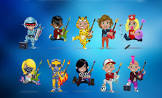 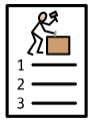 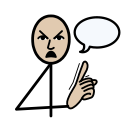 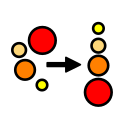 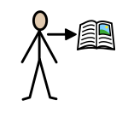 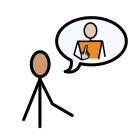 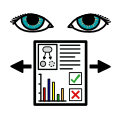 